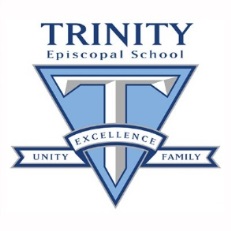 Middle School Music TeacherTrinity Episcopal School seeks applications for a middle school music teacher (grades 5-8) for the 2020-21 school year. Trinity Episcopal School is an inclusive, forward-thinking, faith-based K-8 independent school that meets each student where they are to nurture the whole child’s academic, social, physical, emotional, and spiritual growth. Trinity is located in West Lake Hills, close to downtown Austin, Texas.At Trinity we believe that a musician exists in all children.  Our goal is to nurture our young musicians by providing them with opportunities to appreciate, perform, and create music.  Thus, we are looking for teachers to join our fine arts team who have:  Sound knowledge of music pedagogyExperience in directing middle and/or high school aged choral groupsWide array of musical interests and experiences, including music from diverse cultures, genres, and time periodsDeep desire to impart on students the role music plays in self-discovery, self-expression, and self-discipline as well as in making personal connections, developing teamwork skills, and sharing joyPrincipal Responsibilities:Teach a trimester general music course to all fifth- and sixth-graders, and year-long and trimester elective courses to seventh- and eighth-gradersDesign curriculum, plan lessons, implement instruction, and execute effective classroom management strategies to ensure the continued development of a coherent 5-8 music program, including extra-curricular choral and hand bells groupsCollaborate with the Lower School and Middle School creative arts teacher(s) to ensure K-8 alignment of philosophy, curriculum, and practices Meet regularly with fellow Middle School faculty to coordinate creative arts efforts across grade levelsAct as the Middle School music department leader in coordinating performance opportunities with instructors who teach additional middle school music courses and groups (guitar, drum line, strings, rock band, etc.)Work closely with the School Chaplains to incorporate music in our daily Chapel servicesAdditionally, all teachers are expected to communicate with parents throughout the year through regular correspondence, weekly classroom updates, conferences, and grade reporting periods.  This position also includes working closely with grade-level team members, specialists, administrators, and other colleagues to ensure that all students make academic and social progress in accordance with our school’s mission and core values.The Middle School music teacher is also responsible for:Seeking opportunities for all Middle School musicians, choral and instrumental, to perform for their peersPreparing the Middle School choral groups to perform at All School Chapel services and in other appropriate school venuesCollaborating with the Lower School music teacher(s) to select and conduct music for combined performances during All School ChapelLeading the annual Middle School Lessons & Carols Christmas service, in concert with the Chaplain Organizing and preparing for the spring choir competition/day tripPlanning service opportunities, field trips, and/or guest artist presentations and performances, as appropriatePlaying the piano and/or working with the Chaplain to coordinate the accompaniment music for daily Chapel servicesPlaying a supportive role in the direction of the Middle School theatre arts department’s spring musicalReporting:  The Middle School Music Teacher reports to the Head of Middle School.Our Mission:  At Trinity Episcopal School, we will nurture each child academically, physically, emotionally, and spiritually.  We will honor each child’s spirit for learning and life, ever mindful that we are all children of God. At Trinity, our teachersseek knowledge of current instructional theories as a commitment to understanding and professional growthdemonstrate a vast repertoire of effective and engaging instructional strategies that meet the needs of all students hold high – but not uniform – expectations of all studentsmaximize instructional minutes model, teach, and expect age-appropriate disciplined behaviors in a way that is mission-consistent and respectfulmeaningfully and personally engage with all studentsactively support colleaguespositively and actively contribute to the life of the schoolcollaborate with parents in the best interest of the studentsunderstand and respect the principal qualities of an Episcopal schoolrespect and seek understanding in all facets of diversityQualifications:  Candidates must have a Bachelor’s degree or higher from an accredited school, superior teaching skills, excellent character, and a proven legacy of outstanding performance in music instruction.  Excellent writing skills and strong verbal communication skills are expected.  Ability to be an innovative, collaborative, and positive member of a faculty is imperative.  Previous experience teaching voice and music in a classroom setting as well as directing instrumental music—particularly piano, guitar, drums, and hand bells—and familiarity with religious music are preferred. To apply:  Resumes and letters of application should be sent to Human Resources at Trinity Episcopal School, 3901 Bee Cave Road, Austin, TX  78746, or by email to employment@austintrinity.org.  Applications will be reviewed upon receipt and accepted until the position is filled.  No phone calls, please.Trinity Episcopal School invites all qualified individuals who share our core values to apply for faculty positions. All faculty members must be able to support Trinity’s mission as a Christian school. Trinity Episcopal School provides equal employment opportunities (EEO) to all employees and applicants for employment without regard to race, color, religion, gender, sexual orientation, national origin, age, disability, genetic information, marital status, amnesty, or status as a covered veteran in accordance with applicable federal, state and local laws. Trinity Episcopal School complies with applicable state and local laws governing, non-discrimination in employment in every location in which the company has facilities. This policy applies to all terms and conditions of employment, including, but not limited to, hiring, placement, promotion, termination, layoff, recall, transfer, leaves of absence, compensation, and training.